School-Based Mental Health Subcommittee Meeting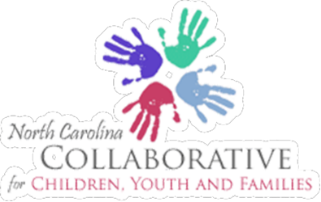 Draft Meeting Notes – April 7, 2017 (Shelby Snead/Terri Grant)Location: Cardinal Innovations, 201 Sage Road, Chapel HillTopicDiscussion/TasksMeeting NormsWe will speak to each other respectfully, using tone, volume and cadenceWe will focus on the work and our customersWe will start and end meetings on timeWe can agree to disagree, live with decision and publicly support themWe will make people feel comfortable about / when voicing their perspectiveTimekeeperKerry Sherrill: Time Signal: 3 fingers to indicate time to move to next topicAttendanceRecord of Attendees on fileReview MinutesMinutes were approved and accepted as submitted. Frank RiderTerri provided a brief summary of Frank Rider’s SOC and child services’ financing expertise.  (She has known him almost 15 years, going back to when he helped to develop Arizona’s child behavioral health system through an ambitious, innovative SAMHSA grant at the time.)  Chapel Hill-Carrboro City Schools are able to access Frank Rider’s help through a technical assistance grant opportunity from the Maternal and Child Health Bureau and the Center for School Mental Health.  CHCCS are now part of Collaborative Improvement & Innovation Network (CoIIN).  CoIIN’s goal is to support the adoption and implementation of best practices, policies, and financing strategies to enhance and expand the numbers of quality, sustainable school mental health and health programs. He is available to CHCCS until November.  CHCCS is developing a strategic plan that includes further development of their school based mental health system and want to partner with the State Collaborative School Mental Health Subcommittee to ensure increased alignment between state policy and local development efforts.(Frank Rider presented 5 options in an email attached to these minutes.)  Richard Martin asked:  is the program part of CHCCS’ strategic plan?  does it have the Superintendent’s approval/participation?  Janet stated that CHCCS was just beginning its strategic plan, but that this work was an important part of that plan and that this is part of the new Superintendent’s agenda.  There was discussion about the importance of involving a range of stakeholders (i.e. local mental agencies, families, LME/MCOs, other public agencies, etc.)  Janet emphasized that they would start by identifying the community assets upon which the plan would get built.   Developing plans would incorporate preventive/universal approaches, etc.Group agreed that the idea may be something the SBMH sub-committee may want to “piggy back” on; especially since the State Board of Education has adopted priorities outlining mental health services.  There will be expectations for school districts to plan and executive new policies.Frank suggested that the committee go with the basic option #1 of bringing him in to “provide a teaching session to share the simple five-step strategic financing process.”The goal is to look at the range of support/services that a school district would like and then to start to look for ways to find the resources to support the system. Question: Is the sub-committee interested in working with Frank Rider? YesActionA sub-group of the SBMH subcommittee consisting of Barbara Leach, Kerry Sherrill, Janet Cherry, Pam Munger, Terri Grant and Joe Simmons will develop a plan using Option 1 for Sub-committee approval. State Board of Education (SBE) Sub-Committee on Mental HealthStudent Mental Health Issues Resolution (see policy attached) was introduced to the sub-committee.  Joe is on the DPI School Mental Health Initiative (SMHI) with Matt Hoskins and Lauren Holahan. The DPI SMHI helped to develop that resolution.  Since it appears that the emerging goals of the SBMH sub-committee are consistent with the objective of the new School Mental Health Issues policy, the School Based Mental Health group was asked if it would be willing to help with implementation of components of the policy.  This means that the Sub-committee would become one of the workgroups of the DPI SMHI.   If yes, then the Subcommittee would need to make a presentation at the next DPI SMHI meeting (April 26th   -- tentative agenda attached) explaining the role of the Subcommittee and the goals. Pamela suggested that a presentation will generate dialogue and give opportunity to lay out and solidify its goals. ActionJoe will contact Lauren and Matt regarding a 30-minute presentation outlining the SBMH Strategic Plan Goals at the next State Board sub-committee on Mental Health meeting on April 26, 2017.  Presenters: Libby Jones and Joe Simmons    Action(Terri Grant agreed to get a sheet from State Collaborative that briefly outlines all the Subcommittees of the State Collaborative to provide full context of the reach of the State Collaborative.) School Based MH Subcommittee should get copy of the DPI SMHI agenda, copy of the State Collaborative Committee outline and the SBMH presentation points prior to the April 26th meeting so that those who can attend on April 26th will be prepared.  Joe is to get minutes from the last DPI SBMH meeting to send to this Subcommittee.    Strategic Planning GoalsRe-writing Goal 1 was discussed because current goal reads more like a strategy than a goal.  Addendum:  Has been revised but needs to be reviewed at 5/12/17 mtg. Goals 2.  Revised goal statement: State Collaborative school based mental health subcommittee will support LEAs by encouraging a partnership to promote whole school, whole community, and whole child model through cross training.Goal 3 was not reviewed. It was decided that assistance is needed in creating Goals. Addendum:  Terri revised using notes from Richard Martin from February.  To be reviewed at 5/12/2017 mtg.  ActionJoe will request a Trego Ed trained Facilitator come to the May 12 meeting to assist with writing Goals and Strategies.Next MeetingWill be at the 2801 Slater Road, Morrisville.